TimelyCare Exceptions FormPlease complete the below information and return a signed copy to griffin.sharp@timely.md to receive credentials for a TimelyCare account.First Name _______________________________________________________Last Name _______________________________________________________Birthdate (MM/DD/YYYY) ___________________________________________Personal Email Address _____________________________________________(DO NOT use a school email. Personal email is required for account exceptions)Position (faculty, staff, student, etc.) ___________________________________Reason for Exception _______________________________________________________________________________________________________________________________________________________________________________________________Dates for Exception Start Date (MM/DD/YYYY)______________________________________End Date(MM/DD/YYYY)_______________________________________Printed Name:Signature:Date:Administrator Printed Name:Administrator Signature:Date: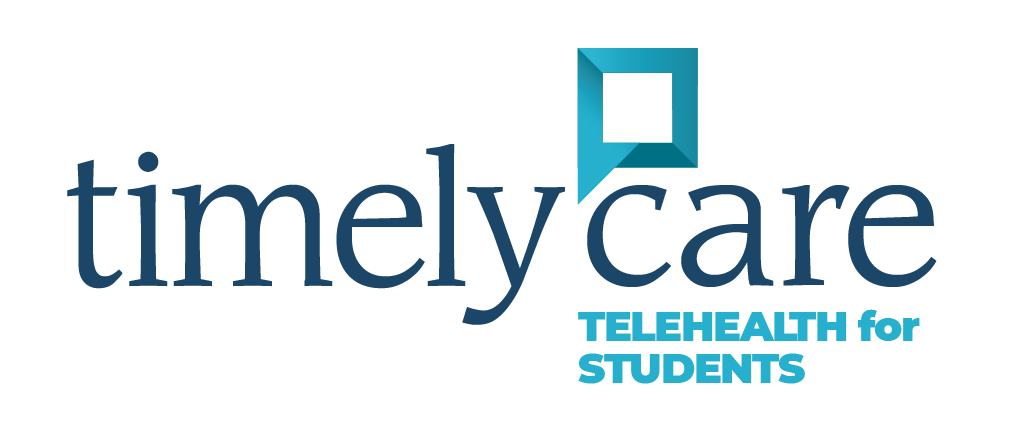 